            АДМИНИСТРАЦИИ  НОВОТИТАРОВСКОГО СЕЛЬСКОГО ПОСЕЛЕНИЯ ДИНСКОГО РАЙОНАПОСТАНОВЛЕНИЕот    02.10.2017                                                        	                            №  367О начале отопительного сезона 2017-2018 годов на территории Новотитаровского сельского поселения Динского районаНа основании постановления Правительства Российской Федерации от 06 мая 2011 г. №354 «О предоставлении коммунальных услуг собственникам и пользователям помещений в многоквартирных домах и жилых домов», постановления Госстроя Российской Федерации 27 сентября 2003г. №170»Об утверждении Правил и норм технической эксплуатации жилищного фонда»,  Приказом Министерства энергетики РФ от 12 марта 2013г. №103 «Об утверждении Правил оценки готовности к отопительному периоду», Федеральным законом от 27 июля 2010г. № 190 «О теплоснабжении», на основании статьи 59 Устава Новотитаровского сельского поселения Динского района, в целях создания необходимых температурных режимов в помещениях в зимний период п о с т а н о в л я ю:	1.Организациям коммунального комплекса, осуществляющим на территории Новотитаровского сельского поселения деятельность по теплоснабжению объектов жилищно-коммунального хозяйства и социальной сферы, приступить к заполнению систем теплоснабжения и начать подачу тепла потребителям с 15.10.2017 года или не позднее дня  следующего за днем окончания 5-дневного периода, в течение которого соответственно среднесуточная температура наружного воздуха ниже 8 градусов Цельсия, в соответствии с очередностью подключения согласно условиям заключенных договоров при наличии актов готовности и письменных заявок.	2.Осуществлять подачу тепловой энергии на объекты жилищно-коммунального хозяйства и социальной сферы Новотитаровского сельского поселения по температурному графику и в соответствии с температурой наружного воздуха.	3.Контроль за выполнением настоящего постановления оставляю за собой.     	4.Постановление вступает в силу со дня подписания. Исполняющий обязанности  главы Новотитаровского сельского поселения                                                                           Г.Н. Черныш 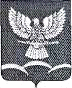 